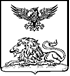 КРАСНОЯРУЖСКАЯ ТЕРРИТОРИАЛЬНАЯ ИЗБИРАТЕЛЬНАЯ КОМИССИЯ ПОСТАНОВЛЕНИЕ20 апреля 2023 года                                                                                  № 13/56-1О Рабочей группе по предварительному рассмотрению жалоб (заявлений) на решения и действия (бездействие) избирательных комиссий в Краснояружском районе и их должностных лиц, нарушающие избирательные права граждан Российской Федерации в период подготовки и проведения выборов депутатов представительных органов поселений Краснояружского района в единый день голосования 10 сентября 2023 года В целях реализации полномочий Краснояружской территориальной избирательной комиссии по контролю за соблюдением избирательного законодательства, избирательных прав граждан Российской Федерации на территории Краснояружского района, установленных подпунктом «з» пункта 9 статьи 26, статьей 75 Федерального закона от 12 июня 2002 года № 67-ФЗ «Об основных гарантиях избирательных прав и права на участие в референдуме граждан Российской Федерации», пунктом 14 части 8 статьи 30, статьёй 113 Избирательного кодекса Белгородской области, на основании статьи 44, 54 Регламента Комиссии Краснояружская территориальная избирательная комиссия постановляет: 1. Образовать Рабочую группу по предварительному рассмотрению жалоб (заявлений) на нарушения избирательного законодательства, действия (бездействие) избирательных комиссий Краснояружского района и их должностных лиц, нарушающие избирательные права граждан Российской Федерации в период подготовки и проведения выборов депутатов представительных органов поселений Краснояружского района в единый день голосования 10 сентября 2023 года и утвердить ее состав 
(приложение № 1). 2. Утвердить Положение о Рабочей группе по предварительному рассмотрению жалоб (заявлений) на нарушения избирательного законодательства, действия (бездействие) избирательных комиссий Краснояружского района и их должностных лиц, нарушающие избирательные права граждан Российской Федерации в период подготовки и проведения выборов депутатов представительных органов поселений Краснояружского района в единый день голосования 10 сентября 2023 года (приложение №2).3. В соответствии с частью 8 статьи 54 Кодекса административного судопроизводства Российской Федерации назначить Петрякова Евгения Юрьевича, члена Краснояружской территориальной избирательной комиссии с правом решающего голоса, уполномоченным на составление протоколов об административных правонарушениях и представлять интересы избирательных комиссий Краснояружского района4. Разместить настоящее постановление в информационно - телекоммуникационной сети «Интернет»:- на странице Краснояружской территориальной избирательной комиссии на официальном сайте Избирательной комиссии Белгородской области;- на официальном сайте органов местного самоуправления Краснояружского района в разделе Территориальная избирательная комиссия.5. Контроль за выполнением настоящего постановления возложить на председателя Краснояружской территориальной избирательной комиссии 
М.В. Носова.СОСТАВРабочей группы по предварительному рассмотрению жалоб (заявлений) на нарушения избирательного законодательства, действия (бездействие) избирательных комиссий Краснояружского района и их должностных лиц, нарушающие избирательные права граждан Российской Федерации в период подготовки и проведения выборов депутатов представительных органов поселений Краснояружского района в единый день голосования 10 сентября 2023 годаПОЛОЖЕНИЕО Рабочей группе по предварительному рассмотрению жалоб
(заявлений) на нарушения избирательного законодательства, действия
(бездействие) избирательных комиссий Краснояружского района и их
должностных лиц, нарушающие избирательные права граждан
Российской Федерации в период подготовки и проведения выборов
депутатов представительных органов поселений
Краснояружского района в единый день голосования 10 сентября 2023 годаНастоящее Положение определяет порядок, формы деятельности и полномочия Рабочей группы по предварительному рассмотрению жалоб (заявлений) на нарушения избирательных прав граждан Российской Федерации в период подготовки и проведения выборов депутатов представительных органов поселений Краснояружского района (далее - Рабочая группа).Рабочая группа в своей деятельности руководствуется Конституцией Российской Федерации, Федеральным законом 12 июня 2002 года №67-ФЗ «Об основных гарантиях избирательных прав и права на участие в референдуме граждан Российской Федерации», Избирательным кодексом Белгородской области, постановлениями Краснояружской территориальной избирательной комиссии, а также настоящим Положением.В компетенцию Рабочей группы входит:предварительное рассмотрение обращений о нарушении положений Федерального закона «Об основных гарантиях избирательных прав и права на участие в референдуме граждан Российской Федерации», Избирательного кодекса Белгородской области за исключением обращений по вопросам информирования избирателей и проведения предвыборной агитации;предварительное рассмотрение жалоб (заявлений) на решения, действия (бездействие) избирательных комиссий Краснояружского района при проведении выборов депутатов представительных органов поселений Краснояружского района в единый день голосования 10 сентября 2023 года и их должностных лиц;подготовка проектов представлений Краснояружской территориальной избирательной комиссии (далее - Комиссия) о проведении проверок и пресечении нарушений федеральных законов о привлечении виновных лиц к ответственности, установленной законодательством Российской Федерации по вопросам, входящим в компетенцию Рабочей группы;- сбор и систематизация материалов по вопросам, входящим в компетенцию Рабочей группы и подготовка соответствующих заключений. 4.	Поступившая в Комиссию жалоба (заявление) с прилагаемыми к ней материалами готовится к рассмотрению на заседании Рабочей группы по поручению Председателя Комиссии, а в его отсутствие - заместителя Председателя Комиссии, и регистрируются в установленном порядке.Руководитель Рабочей группы с учетом характера поступившей жалобы (заявления) дает секретарю Рабочей группы, иным членам Рабочей группы соответствующие поручения, касающиеся подготовки материалов для рассмотрения на заседаниях Рабочей группы (оформление запросов, проведение проверок, подготовка заключений экспертов и т.д.).5.	Заседание Рабочей группы, как правило, проходит накануне дня заседания Комиссии, на котором должна рассматриваться жалоба заявителя. По поручению руководителя Рабочей группы секретарь Рабочей группы обеспечивает членов Рабочей группы всеми материалами, поступившими в Комиссию по рассматриваемой жалобе (заявлению), извещает членов Рабочей группы, участвующих в подготовке материалов к заседанию Рабочей группы, о дате, времени и месте заседания Рабочей группы. За подписью руководителя Рабочей группы секретарь Рабочей группы направляет письма и (или) телеграммы заинтересованным сторонам, другим лицам, приглашаемым на заседание, обеспечивает их пропуск в здание Комиссии для участия в заседании, составляет список участников заседания, в том числе приглашенных, регистрирует участников заседания.При необходимости руководитель Рабочей группы может принять решение о проведении дополнительной проверки фактов, содержащихся в жалобе (заявлении), в том числе с выездом членов Рабочей группы в участковые избирательные комиссии Краснояружского района.6.	Срок рассмотрения жалоб (заявлений), поступающих в Рабочую группу, определяется законодательством, статьей 56 Регламента и в отношении каждой отдельной жалобы (заявления) конкретизируется руководителем Рабочей группы для дальнейшего исполнения.7.	Деятельность Рабочей группы осуществляется коллегиально. Заседание Рабочей группы является правомочным, если на нем присутствует большинство от утвержденного состава Рабочей группы. Доклад по существу представляемой жалобы (заявления) делает член Рабочей группы - член Комиссии с правом решающего голоса, назначенный ответственным за подготовку конкретного решения по рассмотрению жалобы (заявления).8.	Члены Рабочей группы вправе выступать на заседании Рабочей группы, вносить предложения по вопросам, отнесенным к компетенции Рабочей группы, и требовать проведения по данным вопросам голосования, задавать другим участникам заседания вопросы и получать на них ответы по существу. Члены Рабочей группы, входящие в состав Рабочей группы по должности, обладают равными правами с членами Рабочей группы, за исключением права участвовать в голосовании при принятии рекомендаций для Комиссии.9.	На заседании Рабочей группы вправе присутствовать, выступать и задавать вопросы, вносить предложения и требовать проведения по ним голосования члены Краснояружской территориальной избирательной комиссии с правом решающего голоса, не являющиеся членами Рабочей группы, члены комиссии с правом решающего и совещательного голоса Избирательной комиссии Белгородской области. Список приглашенных на заседание Рабочей группы лиц, согласовывается секретарем Рабочей группы с руководителем Рабочей группы.10.	При рассмотрении жалобы (заявления) на заседание Рабочей группы приглашаются заинтересованные стороны - автор жалобы (заявления) и представитель комиссии или должностное лицо, чьи решения и действия (бездействие) обжалуются, члены Комиссии с правом решающего голоса. В заседании вправе участвовать представители заинтересованных сторон. Полномочия каждого представителя заинтересованной стороны должны быть оформлены в порядке, установленном действующим законодательством.11.	Для подготовки и рассмотрения, вносимых на заседание Рабочей группы вопросов могут приглашаться представители иных избирательных комиссий, специалисты, эксперты, которые по предложению Рабочей группы дают письменные заключения по существу рассматриваемого вопроса.12.	На заседании Рабочей группы ведется протокол, а при необходимости - аудиозапись. Протокол заседания Рабочей группы ведется секретарем Рабочей группы в соответствии с Инструкцией по делопроизводству в Краснояружской территориальной избирательной комиссии. Протокол подписывается председательствующим на заседании Рабочей группы и секретарем. При согласии заинтересованных сторон заседание Рабочей группы может проводиться в режиме видеоконференции.Решение Рабочей группы принимается открытым голосованием большинством голосов от числа присутствующих на заседании членов Рабочей группы. В случае равенства голосов «за» и «против» голос председательствующего на заседании Рабочей группы является решающим. 13.	Руководитель Рабочей группы ведет заседание, предоставляет слово докладчику, участникам заседания, ставит на голосование поступающие предложения, оглашает результаты голосования, на основании которого принимаются соответствующие рекомендации по обсуждаемому вопросу.14.	Продолжительность выступлений на заседании Рабочей группы устанавливается руководителем Рабочей группы (председательствующим на заседании) по согласованию с докладчиком и заинтересованными сторонами, но не должна превышать: для доклада и выступлений заинтересованных сторон - 10 минут; для иных выступлений - 5 минут; для справок, оглашения информации, обращений - 3 минуты. Рабочая группа вправе принять решение о предоставлении дополнительного времени докладчику и заинтересованным сторонам.15.	Решения Рабочей группы носят рекомендательный характер. По результатам рассмотрения жалоб (заявлений) Рабочая группа готовит на рассмотрение Краснояружской территориальной избирательной комиссии проекты постановлений или рекомендует одному из членов Рабочей группы, уполномоченному Краснояружской территориальной избирательной комиссии на составление протоколов об административных правонарушениях, возбудить дело об административном правонарушении либо отказать в его возбуждении. По отдельным обращениям Рабочая группа готовит ответы заявителям, которые подписываются руководителем или заместителем руководителя Рабочей группы.16.	В случае принятия жалобы к рассмотрению судом и обращения того же заявителя в Комиссию с аналогичной жалобой Комиссия приостанавливает рассмотрение жалобы до вступления решения суда в законную силу. В случае вынесения судом решения по существу жалобы Комиссия прекращает ее рассмотрение.17.	После опубликования итогов голосования, результатов выборов руководителем Рабочей группы осуществляется анализ и обобщение поступивших в Краснояружскую территориальную избирательную комиссию обращений, а также результатов их рассмотрения. Такой анализ в виде проекта постановления Краснояружской территориальной избирательной комиссии после его рассмотрения и одобрения Рабочей группой выносится на рассмотрение Комиссии.18.	Секретарь Рабочей группы обеспечивает хранение протоколов заседаний и других материалов Рабочей группы в течение срока, установленного Инструкцией по делопроизводству в Краснояружской территориальной избирательной комиссии.Председатель Краснояружской территориальной избирательной комиссииМ.В. НосовСекретарь Краснояружской территориальной избирательной комиссииС.Н. ШапошниковаПриложение № 1УТВЕРЖДЕНпостановлением Краснояружской территориальной избирательной комиссии от 20 апреля 2023 года № 13/56-1Руководитель Рабочей группыРуководитель Рабочей группыБондарь Алексей Иванович– заместитель председателя Краснояружской территориальной избирательной комиссии.Заместитель руководителя Рабочей группыЗаместитель руководителя Рабочей группыПетряков Евгений Юрьевич– член Краснояружской территориальной избирательной комиссии с правом решающего голоса;Секретарь Рабочей группыСекретарь Рабочей группыШапошникова СветланаНиколаевна– секретарь Краснояружской территориальной избирательной комиссии.Члены Рабочей группы:Члены Рабочей группы:Колесник Вероника Викторовна- начальник юридического отдела управления организационно-контрольной работы и архивного дела администрации Краснояружского района (по согласованию);Рыжаков Виктор Васильевич– член Краснояружской территориальной избирательной комиссии с правом решающего голоса;Трубецкая Елена Александровна– член Краснояружской территориальной избирательной комиссии с правом решающего голоса. Приложение № 2УТВЕРЖДЕНОпостановлениемКраснояружской территориальнойизбирательной комиссииот 20 апреля 2023 года № 13/56-1